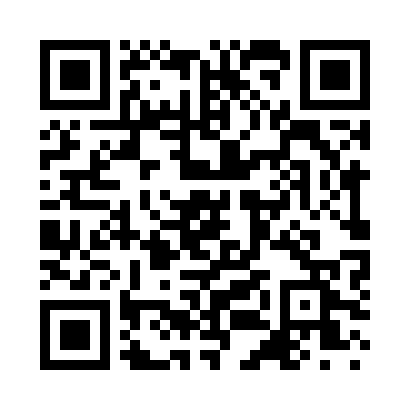 Prayer times for Tiirhanna, EstoniaWed 1 May 2024 - Fri 31 May 2024High Latitude Method: Angle Based RulePrayer Calculation Method: Muslim World LeagueAsar Calculation Method: HanafiPrayer times provided by https://www.salahtimes.comDateDayFajrSunriseDhuhrAsrMaghribIsha1Wed2:485:181:076:228:5811:192Thu2:475:151:076:239:0011:203Fri2:465:131:076:249:0211:214Sat2:455:101:076:269:0411:225Sun2:445:081:076:279:0611:236Mon2:435:061:076:289:0911:247Tue2:425:031:076:299:1111:258Wed2:415:011:066:319:1311:269Thu2:404:591:066:329:1511:2610Fri2:394:571:066:339:1711:2711Sat2:384:551:066:349:1911:2812Sun2:374:521:066:359:2111:2913Mon2:364:501:066:379:2311:3014Tue2:354:481:066:389:2611:3115Wed2:354:461:066:399:2811:3216Thu2:344:441:066:409:3011:3317Fri2:334:421:066:419:3211:3418Sat2:324:401:066:429:3411:3519Sun2:324:381:076:439:3611:3520Mon2:314:371:076:449:3811:3621Tue2:304:351:076:469:3911:3722Wed2:294:331:076:479:4111:3823Thu2:294:311:076:489:4311:3924Fri2:284:301:076:499:4511:4025Sat2:284:281:076:499:4711:4026Sun2:274:261:076:509:4911:4127Mon2:274:251:076:519:5011:4228Tue2:264:241:076:529:5211:4329Wed2:264:221:076:539:5411:4430Thu2:254:211:086:549:5511:4431Fri2:254:201:086:559:5711:45